      	  INSURER OF THE GREEN 2019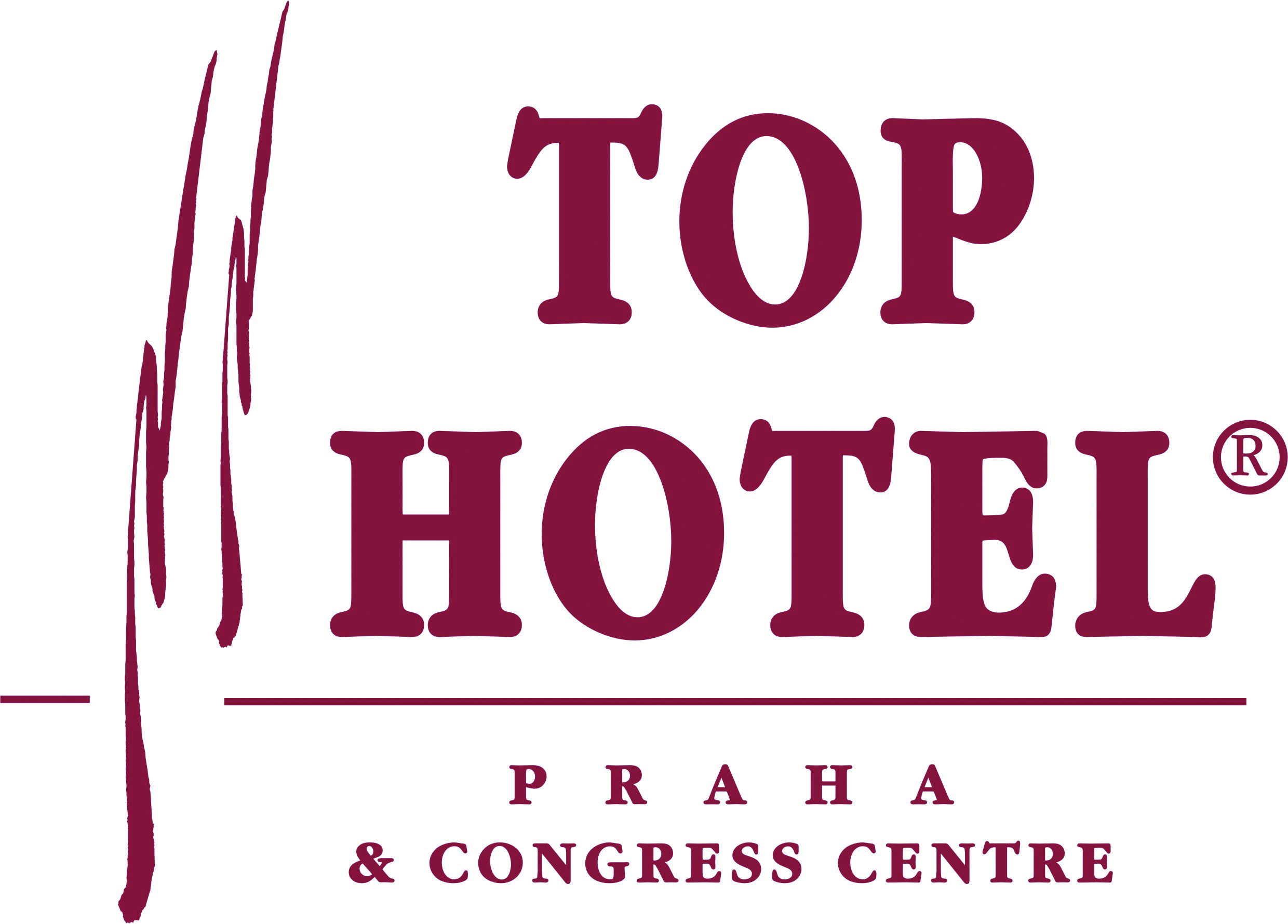 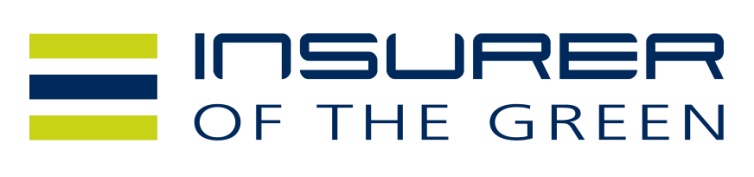                                            abecedně                                           abecedně                                           abecedně                                           abecedně JAMKA č. 1     Golf Resort Karlštejn, 5. září 2019 JAMKA č. 1     Golf Resort Karlštejn, 5. září 2019 JAMKA č. 1     Golf Resort Karlštejn, 5. září 2019 JAMKA č. 1     Golf Resort Karlštejn, 5. září 2019 JAMKA č. 1     Golf Resort Karlštejn, 5. září 2019 JAMKA č. 1     Golf Resort Karlštejn, 5. září 2019 JAMKA č. 1     Golf Resort Karlštejn, 5. září 2019 JAMKA č. 1     Golf Resort Karlštejn, 5. září 2019čas      jméno hráče      jméno hráče     jméno hráče     jméno hráče     jméno hráče     jméno hráče    jméno hráče    jméno hráče   9.00 hBIEN LadislavBIEN LadislavKNEBL TomášKNEBL TomášPHAN KIEN CuongPHAN KIEN CuongŠARAPATKA PetrŠARAPATKA Petr   9.10 hCSISZÁR TomášCSISZÁR TomášGRUND MichalGRUND MichalSCHELLEKENS MaurickSCHELLEKENS MaurickTRUHLÁŘ RomanTRUHLÁŘ Roman   9.20 hBESPERÁT JaroslavBESPERÁT JaroslavFATKA OndřejFATKA OndřejHOLUB MiroslavHOLUB MiroslavKEMR ZbyněkKEMR Zbyněk   9.30 hBERÁNEK MichalBERÁNEK MichalHRIVNÁK MartinHRIVNÁK MartinKOĎOUSEK DavidKOĎOUSEK DavidPŘÍCHOVSKÝ AlešPŘÍCHOVSKÝ Aleš   9.40 hDOHNAL RadekDOHNAL RadekFUCHS VladimírFUCHS VladimírŠTROS DominikŠTROS DominikTAIMAR JiříTAIMAR Jiří   9.50 hDANÍČEK PavelDANÍČEK PavelKROUPA PetrKROUPA PetrKŘÍŽ PetrKŘÍŽ PetrLUKEŠ RadimLUKEŠ Radim 10.00 hHRADIL RadekHRADIL RadekKOVÁŘ PetrKOVÁŘ PetrJIČÍNSKÝ DavidJIČÍNSKÝ DavidSTŘELICKÝ JiříSTŘELICKÝ Jiří 10.10 hDOUBRAVA JiříDOUBRAVA JiříKAŠPAR JakubKAŠPAR JakubORÁLEK PetrORÁLEK PetrURVÁLKOVÁ LucieURVÁLKOVÁ Lucie 10.20 hCHIZZOLA JitkaCHIZZOLA JitkaHRABĚ PavelHRABĚ PavelTŮMOVÁ JindraTŮMOVÁ JindraZAPOTIL MiroslavZAPOTIL Miroslav 10.30 hJAROŠ ZdeněkJAROŠ ZdeněkMALÍK TomášMALÍK TomášŠIŠKA PavelŠIŠKA PavelVEIGERT JiříVEIGERT Jiří 10.40 hKOPAL VáclavKOPAL VáclavKSANDROVÁ KateřinaKSANDROVÁ KateřinaPRUNEROVÁ VlaďkaPRUNEROVÁ VlaďkaSIVÁK PavelSIVÁK Pavel 10.50 hHANUŠOVÁ MonikaHANUŠOVÁ MonikaNOVOTNÝ JiříNOVOTNÝ JiříSVRČINA MarekSVRČINA MarekVESELÝ JanVESELÝ JanJAMKA č. 10JAMKA č. 10JAMKA č. 10JAMKA č. 10JAMKA č. 10JAMKA č. 10JAMKA č. 10JAMKA č. 10   9.00 hGODETTE BradleyGODETTE BradleyPUMMER JanPUMMER JanRÁJA MiroslavRÁJA MiroslavTUREK MartinTUREK Martin   9.10 hFRÜHAUF JiříFRÜHAUF JiříHRUBÝ VáclavHRUBÝ VáclavLOUKOTA MartinLOUKOTA MartinTOUŠEK MilanTOUŠEK Milan   9.20 hSPUDICH JiříSPUDICH JiříSTEINBAUER JanSTEINBAUER JanŠVORC MilanŠVORC MilanVACKOVÁ MarcelaVACKOVÁ Marcela   9.30 hBALCÁREK JiříBALCÁREK JiříBROTHÁNEK MichalBROTHÁNEK MichalKYSELA PavelKYSELA PavelUMA StanislavUMA Stanislav   9.40 hFRIEDL WolfgangFRIEDL WolfgangHOBELANT JiříHOBELANT JiříMARTÍNEK DavidMARTÍNEK DavidNEVRKLA MichalNEVRKLA Michal   9.50 hBARTOŇ PetrBARTOŇ PetrKUSÝ JanKUSÝ JanMIKULKA MilanMIKULKA MilanVESELÝ ZbyněkVESELÝ Zbyněk 10.00 hDOLEŽAL ZdeněkDOLEŽAL ZdeněkKRATOCHVÍL RichardKRATOCHVÍL RichardPÍCHA DavidPÍCHA DavidTĚŽKÝ BořekTĚŽKÝ Bořek 10.10 hKULHÁNEK MilanKULHÁNEK MilanOSTRÝ MilanOSTRÝ MilanPROKOP RadekPROKOP RadekWAGNER FrantišekWAGNER František 10.20 hČERVINKA MilošČERVINKA MilošFRIEDL HaraldFRIEDL HaraldŘEHÁK JaroslavŘEHÁK JaroslavVÁCLAVEK DanielVÁCLAVEK Daniel 10.30 hDANEŠ RomanDANEŠ RomanDUCHOŇ LukášDUCHOŇ LukášFILINGER MiroslavFILINGER MiroslavJERNEK PetrJERNEK Petr 10.40 hANTIČ MarkoANTIČ MarkoLUKEŠ DaliborLUKEŠ DaliborPETRATUR RadimPETRATUR RadimTUČEK ZdeněkTUČEK Zdeněk 10.50 hKÁRAL JanKÁRAL JanKRÁSA JiříKRÁSA JiříKREŠŇÁK JaroslavKREŠŇÁK JaroslavENERGOREAL ENERGOREAL 